Publicado en Madrid el 25/04/2019 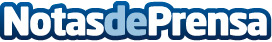 El futuro de la movilidad se da cita en Madrid de la mano de TrenLabEl encuentro fue organizado por TrenLab, la aceleradora de startups de Renfe con Wayra España, que busca impulsar la transformación digital de la compañía y reforzar su posición ante la próxima liberalización del mercado de viajeros en el sector ferroviarioDatos de contacto:Ana Navarrina Nota de prensa publicada en: https://www.notasdeprensa.es/el-futuro-de-la-movilidad-se-da-cita-en-madrid Categorias: Viaje Automovilismo Emprendedores Movilidad y Transporte Industria Automotriz Digital http://www.notasdeprensa.es